Teaching Portfolios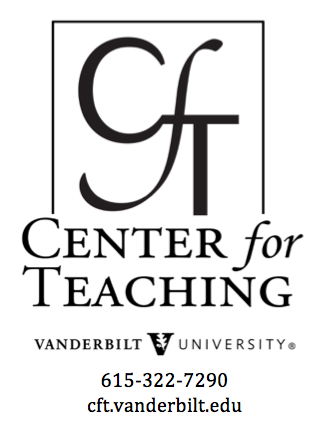 What Is a Teaching Portfolio? Portfolios provide documented evidence of teaching from a variety of sources—not just student ratings—and provide context for that evidence.The process of selecting and organizing material for a portfolio can help one reflect on and improve one's teaching.Portfolios are a step toward a more public, professional view of teaching as a scholarly activity.Portfolios can offer a look at development over time, helping one see teaching as on ongoing process of inquiry, experimentation, and reflection.Teaching portfolios capture evidence of one's entire teaching career, in contrast to what are called course portfolios that capture evidence related to a single course.Why Assemble a Teaching Portfolio?Portfolios can serve any of the following purposes.Job applicants for faculty positions can use teaching portfolios to document their teaching effectiveness.Faculty members up for promotion or tenure can also use teaching portfolios to document their teaching effectiveness.Faculty members and teaching assistants can use teaching portfolios to reflect on and refine their teaching skills and philosophies.Faculty members and teaching assistants can use teaching portfolios, particularly ones shared online, to "go public" with their teaching to invite comments from their peers and to share teaching successes so that their peers can build on them. For more on going public with one's teaching, see the CFT's Teaching Guide on the Scholarship of Teaching and Learning.General GuidelinesStart now! Many of the possible components of a teaching portfolio (see list below) are difficult, if not impossible, to obtain after you have finished teaching a course. Collecting these components as you go will make assembling your final portfolio much easier.Give a fair and accurate presentation of yourself. Don't try to present yourself as the absolutely perfect teacher. Highlight the positive, of course, but don't completely omit the negative.Be selective in which materials you choose to include, though be sure to represent a cross-section of your teaching and not just one aspect of it. A relatively small set of well-chosen documents is more effective than a large, unfiltered collection of all your teaching documents.Make your organization explicit to the reader. Use a table of contents at the beginning and tabs to separate the various components of your portfolio.Make sure every piece of evidence in your portfolio is accompanied by some sort of context and explanation. For instance, if you include a sample lesson plan, make sure to describe the course, the students, and, if you have actually used the lesson plan, a reflection on how well it worked.Components of a Teaching PortfolioYour Thoughts About TeachingA reflective "teaching statement" describing your personal teaching philosophy, strategies, and objectives (see Teaching Philosophy).A personal statement describing your teaching goals for the next few yearsDocumentation of Your TeachingA list of courses taught and/or TAed, with enrollments and a description of your responsibilitiesNumber of advisees, graduate and undergraduateSyllabiCourse descriptions with details of content, objectives, methods, and procedures for evaluating student learningReading listsAssignmentsExams and quizzes, graded and ungradedHandouts, problem sets, lecture outlinesDescriptions and examples of visual materials usedDescriptions of uses of computers and other technology in teachingVideotapes of your teachingTeaching EffectivenessSummarized student evaluations of teaching, including response rate and relationship to departmental averageWritten comments from students on class evaluationsComments from a peer observer or a colleague teaching the same courseStatements from colleagues in the department or elsewhere, regarding the preparation of students for advanced workLetters from students, preferably unsolicitedLetters from course head, division head or chairpersonStatements from alumniMaterials Demonstrating Student LearningScores on standardized or other tests, before and after instructionStudents' lab books or other workbooksStudents' papers, essays, or creative worksGraded work from the best and poorest students, with teacher's feedback to studentsInstructor's written feedback on student workActivities to Improve InstructionParticipation in seminars or professional meetings on teachingDesign of new coursesDesign of interdisciplinary or collaborative courses or teaching projectsUse of new methods of teaching, assessing learning, gradingPreparation of a textbook, lab manual, courseware, etc.Description of instructional improvement projects developed or carried outContributions to the Teaching Profession and/or Your InstitutionPublications in teaching journalsPapers delivered on teachingReviews of forthcoming textbooksService on teaching committeesAssistance to colleagues on teaching mattersWork on curriculum revision or developmentHonors, Awards, or RecognitionsTeaching awards from department, college, or universityTeaching awards from professionInvitations based on teaching reputation to consult, give workshops, write articles, etc.Requests for advice on teaching by committees or other organized groupsSample Teaching PortfoliosThe website from University of Virginia provides sample teaching portfolios from a variety of disciplines. As you look at these portfolios, ask yourself,"What components did the author choose to include and which ones are most effective at describing their teaching?" and"What structural and organizational decisions did the author make as they assembled their portfolio?"Sample Portfolios from the University of Virginia Teaching Resource CenterElectronic Teaching PortfoliosHow do electronic portfolios differ from print portfolios?Increased Accessibility: Teaching portfolios are intended, in part, to make teaching public. Distributing a portfolio on the web makes it even more accessible to peers and others.Multimedia Documents: Technology allows for inclusion of more than just printed documents. For example, you can include video footage of yourself teaching, an audio voiceover providing context and reflection on the portfolio, or instructional computer programs or code you have written.Nonlinear Thinking: The web facilitates nonlinear relationships between the components of your teaching portfolio. The process of creating a portfolio in this nonlinear environment can help you think about your teaching in new ways. For example, since readers can explore an e-portfolio in many different ways, constructing an e-portfolio gives you an opportunity to consider how different audiences might encounter and understand your work.Copyright and Privacy Issues: While examples of student work can be compelling evidence of your teaching effectiveness, publishing these examples online presents legal copyright and privacy issues. Talk to someone at the VU Compliance Program before doing so.What Role Do Teaching Portfolios Play on the Job Market?According to an October 11, 2005, search on HigherEdJobs.com, of the 1,000 ads for faculty jobs…585 include the words "teaching philosophy,"27 include the words "teaching statement," and28 include the words "teaching portfolio."According to an October 11, 2005, search on Chronicle.com, of the 2,978 ads for faculty/research jobs…388 include the words "teaching philosophy,"5 include the words "teaching statement," and8 include the words "teaching portfolio."While these data indicate that teaching portfolios are not frequently requested of job applicants to faculty positions, it is not just the physical document that plays a role. The process of constructing a teaching portfolio—and reflecting on your teaching—will prepare you to…write a meaningful teaching philosophy statement andto discuss your teaching more effectively during interviews.
Other ResourcesThe following books on teaching portfolios are available for check-out in the Center for Teaching's library.Seldin, Peter, The Teaching Portfolio: A Practical Guide to Improved Performance and Promotion/Tenure Decisions, 3rd edition, Anker, 2004.Cambridge, Barbara, Electronic Portfolios: Emerging Practices in Student, Faculty, and Institutional Learning, American Association for Higher Education, 2001.Hutchings, Pat, ed., The Course Portfolio: How Faculty Can Examine Their Teaching to Advance Practice and Improve Student Learning, American Association for Higher Education, 1998.Murray, John P., Successful Faculty Development and Evaluation: The Complete Teaching Portfolio, ERIC Clearinghouse on Higher Education, 1997.Anderson, Erin, ed., Campus Use of the Teaching Portfolio: Twenty-Five Profiles, American Association for Higher Education, 1993.The following web sites offer additional resources and strategies for creating effective teaching portfolios:Developing a Teaching Portfolio, from the Center for Instructional Development and Research at the University of WashingtonDeveloping a Teaching Portfolio, from the Office of Faculty and TA Development, The Ohio State UniversityThe Teaching Portfolio, an Occasional Paper from the University of Michigan's Center for Research on Learning and TeachingWhat is a Teaching Portfolio?, from the Office of Instructional Consultation, UCSB.Curating A Teaching Portfolio, from the Center for Teaching Effectiveness at the University of Texas-AustinThe Teaching Portfolio, from the Center for Teaching Excellence at Duquesne UniversityTeaching Portfolio Handbook, from Brown University"The Teaching Portfolio," an article published by the Professional and Organizational Development (POD) Network in Higher Education 
This teaching guide is licensed under a Creative Commons Attribution-NonCommercial 4.0 International License.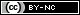 